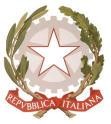 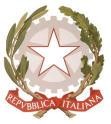 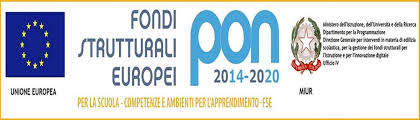 MODULO Dl RICHIESTAFORNITURA IN COMODATO D’USO DEI LIBRI Dl TESTO Anno Scolastico 2020/2021Al Dirigente Scolastico                                                                                                   Istituto Comprensivo Rovigo 4Il/La sottoscritto/a _____________________________________, consapevole che chiunque rilascia dichiarazioni mendaci è punito ai sensi del codice penale e delle leggi speciali in materia, ai sensi e per gli effetti dell'art. 46 D.P.R. n. 445/2000, DICHIARA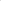 CHIEDE di poter essere inserito in graduatoria per ricevere per il/la figlio/a i libri di testo, adottati per la classe _____ sez. ____ per l’a.s. 2020/2021, in comodato d’uso (indicare il numero di libri di testo necessario) ______DICHIARA inoltreche il proprio ISEE anno 2020 è pari ad Euro ________________;che il proprio nucleo familiare è composto da n. _____ persone;di avere a carico n. _____ figli.di non godere di analoghe forme di sostegno relative all’acquisto o al comodato d’uso di libri di testo e di essere a conoscenza delle sanzioni penali previste dall'art. 76 del D.P.R. 28.12,2000 n. 445, in caso di dichiarazioni mendaci rese in sede di autocertificazione.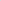 di essere stato informato che i suoi dati saranno trattati nell’osservanza del D.Lgs. 196/2003 e ss.mm.ii. e del Regolamento (UE) 2016/679 in maniera informatizzata e/o manuale per procedere ai necessari adempimenti e verifiche relativi al procedimento di comodato d’uso dei libri di testo - anno scolastico 2020/2021.SI IMPEGNA altresìa conservare con cura i libri in comodato;a restituire i libri alla scadenza stabilita o in caso di trasferimento ad altra scuola;a risarcire la scuola in caso di deterioramento o smarrimento o non restituzione dei beni ricevuti.Data ______________                                  			Firma del richiedente *					                                   _________________________    Il sottoscritto allega alla presente domanda: Dichiarazione ISEE relativa ai redditi dell’anno precedente; Copia documento riconoscimento valido.Eventuale dichiarazione attestante disoccupazione dovuta all’epidemia da Covid-19.    Data ______________                                  			Firma del richiedente *					                                        _________________________________________________________________________*Il/i sottoscritto/i, consapevole/i delle conseguenze amministrative e penali per chi rilasci dichiarazioni non corrispondenti a verità, ai sensi del DPR 245/2000, dichiara di aver effettuato la scelta/richiesta in osservanza delle disposizioni sulle responsabilità genitoriale di cui agli artt. 316, 337 ter e 337 quater del Codice Civile, che richiedono il consenso di entrambi i genitori.Fondi Strutturali Europei – Programma Operativo Nazionale “Per la scuola, competenze e ambienti per l’apprendimento” 2014-2020. Asse I – Istruzione – Fondo Sociale Europeo (FSE). Programma Operativo Complementare (POC) “Per la scuola, competenze e ambienti per l’apprendimento” 2014-2020. Asse I – Istruzione – Fondo di Rotazione (FdR) - Obiettivo Specifico 10.2 Miglioramento delle competenze chiave degli allievi - Azione 10.2.2 Azioni di integrazione e potenziamento delle aree disciplinari di base - Avviso prot. n. AOODGEFID/19146 del 06/07/2020, approvato con Delibera CIPE n. 21/2018.Codice Identificativo Progetto: 10.2.2A-FSEPON-VE-2020-183CUP: F16D20000380006GENERALITÀ DEL RICHIEDENTEGENERALITÀ DEL RICHIEDENTEGENERALITÀ DEL RICHIEDENTEGENERALITÀ DEL RICHIEDENTEGENERALITÀ DEL RICHIEDENTEGENERALITÀ DEL RICHIEDENTEGENERALITÀ DEL RICHIEDENTEGENERALITÀ DEL RICHIEDENTEGENERALITÀ DEL RICHIEDENTEGENERALITÀ DEL RICHIEDENTEGENERALITÀ DEL RICHIEDENTEGENERALITÀ DEL RICHIEDENTEGENERALITÀ DEL RICHIEDENTEGENERALITÀ DEL RICHIEDENTEGENERALITÀ DEL RICHIEDENTEGENERALITÀ DEL RICHIEDENTEGENERALITÀ DEL RICHIEDENTEGENERALITÀ DEL RICHIEDENTENOMECOGNOMECOGNOMECOGNOMELUOGO Dl NASCITALUOGO Dl NASCITALUOGO Dl NASCITADATA Dl NASCITADATA Dl NASCITADATA Dl NASCITADATA Dl NASCITADATA Dl NASCITADATA Dl NASCITADATA Dl NASCITADATA Dl NASCITADATA Dl NASCITADATA Dl NASCITADATA Dl NASCITACODICE FISCALECODICE FISCALERESIDENZA ANAGRAFICARESIDENZA ANAGRAFICARESIDENZA ANAGRAFICARESIDENZA ANAGRAFICAVIA/PIAZZA N. CIVICOCOMUNEPROVINCIATELEFONOGENERALITÀ DELLO STUDENTE DESTINATARIOGENERALITÀ DELLO STUDENTE DESTINATARIOGENERALITÀ DELLO STUDENTE DESTINATARIOGENERALITÀ DELLO STUDENTE DESTINATARIOGENERALITÀ DELLO STUDENTE DESTINATARIOGENERALITÀ DELLO STUDENTE DESTINATARIOGENERALITÀ DELLO STUDENTE DESTINATARIOGENERALITÀ DELLO STUDENTE DESTINATARIOGENERALITÀ DELLO STUDENTE DESTINATARIOGENERALITÀ DELLO STUDENTE DESTINATARIOGENERALITÀ DELLO STUDENTE DESTINATARIOGENERALITÀ DELLO STUDENTE DESTINATARIOGENERALITÀ DELLO STUDENTE DESTINATARIOGENERALITÀ DELLO STUDENTE DESTINATARIOGENERALITÀ DELLO STUDENTE DESTINATARIOGENERALITÀ DELLO STUDENTE DESTINATARIOGENERALITÀ DELLO STUDENTE DESTINATARIOGENERALITÀ DELLO STUDENTE DESTINATARIONOMECOGNOMECOGNOMECOGNOMECODICE FISCALECODICE FISCALERESIDENZA ANAGRAFICA DELLO STUDENTE DESTINATARIORESIDENZA ANAGRAFICA DELLO STUDENTE DESTINATARIORESIDENZA ANAGRAFICA DELLO STUDENTE DESTINATARIORESIDENZA ANAGRAFICA DELLO STUDENTE DESTINATARIOVIA/PIAZZA N. CIVICOCOMUNECLASSE FREQUENTATA NELL'A.S. 2020/2021CLASSE ____ SEZ. _____Scuola Secondaria di primo grado ________________CLASSE ____ SEZ. _____Scuola Secondaria di primo grado ________________CLASSE ____ SEZ. _____Scuola Secondaria di primo grado ________________